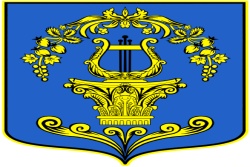 СОВЕТ ДЕПУТАТОВ МУНИЦИПАЛЬНОГО ОБРАЗОВАНИЯТАИЦКОЕ ГОРОДСКОЕ ПОСЕЛЕНИЕГАТЧИНСКОГО МУНИЦИПАЛЬНОГО РАЙОНА ЛЕНИНГРАДСКОЙ ОБЛАСТИРЕШЕНИЕот                       2022 года                                                               №  ПРОЕКТО внесении изменений в Порядок формирования, ведения и обязательного опубликования перечня муниципального имущества, свободного от прав третьих лиц (за исключением права хозяйственного ведения, права оперативного управления, а также имущественных прав субъектов малого и среднего предпринимательства), предусмотренного частью 4 статьи 18 Федерального закона «О развитии малого и среднего предпринимательства в Российской Федерации», утвержденного решением совета депутатов муниципального образования Таицкое городское поселение Гатчинского муниципального района Ленинградской области  от 21.10.2019 года № 07 В целях совершенствования системы муниципальной поддержки малого и среднего предпринимательства в Таицком городском поселении (в части имущественной поддержки), руководствуясь Федеральным законом от 06.10.2003 № 131-ФЗ «Об общих принципах организации местного самоуправления в Российской Федерации», ст. 14.1., ст.18   Федерального закона от 24.07.2007 №209-ФЗ «О развитии малого и среднего предпринимательства в Российской Федерации», Приказом Минэкономразвития России от 20.04.2016 № 264 «Об утверждении Порядка представления сведений об утвержденных перечнях государственного имущества и муниципального имущества, указанных в части 4 статьи 18 Федерального закона «О развитии малого и среднего предпринимательства в Российской Федерации», а также об изменениях, внесенных в такие перечни, в акционерное общество «Федеральная корпорация по развитию малого и среднего предпринимательства», формы предоставления и состава таких сведений»,  Уставом муниципального образования Таицкое городское поселение Гатчинского муниципального района Ленинградской области,совет депутатов МО Таицкое городское поселениерешил:Внести следующие изменения в «Порядок формирования, ведения и обязательного опубликования перечня муниципального имущества, свободного от прав третьих лиц (за исключением права хозяйственного ведения, права оперативного управления, а также имущественных прав субъектов малого и среднего предпринимательства)», предусмотренного частью 4 статьи 18 Федерального закона «О развитии малого и среднего предпринимательства в Российской Федерации», утвержденный решением совета депутатов муниципального образования Таицкое городское поселение Гатчинского муниципального района Ленинградской области от 21.10.2019 года № 07: По тексту Порядка вместо слов «субъектам (субъектов) малого и среднего предпринимательства» читать слова «субъектам (субъектов) малого и среднего предпринимательства и организациям, образующим инфраструктуру поддержки субъектов малого, среднего предпринимательства, а также физическим лицам, не являющимся индивидуальными предпринимателями и применяющими специальный налоговый режим «Налог на профессиональный доход», далее – СМиСП и Самозанятые».Решение вступает в силу с момента принятия, подлежит официальному опубликованию в газете «Таицкий вестник» и размещению на официальном сайте.         Глава муниципального образования                                       Т.П. Павлова         Таицкое городское поселение